17 июня 2020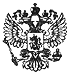 Приказ Министерства просвещения РФ и Федеральной службы по надзору в сфере образования и науки от 15 июня 2020 г. N 298/656 "Об утверждении единого расписания и продолжительности проведения единого государственного экзамена по каждому учебному предмету, требований к использованию средств обучения и воспитания при его проведении в 2020 году"Зарегистрировано в Минюсте РФ 17 июня 2020 г.Регистрационный N 58663     Во исполнение пункта 2 постановления Правительства РоссийскойФедерации от 10 июня 2020 г. N 842 "Об особенностях проведениягосударственной итоговой аттестации по образовательным программамосновного общего и среднего общего образования и вступительных испытанийпри приеме на обучение по программам бакалавриата и программамспециалитета в 2020 году" (официальный интернет-портал правовойинформации http://www.pravo.gov.ru, 13 июня 2020 года), в соответствии счастью 5 статьи 59 Федерального закона от 29 декабря 2012 г. N 273-ФЗ "Обобразовании в Российской Федерации" (Собрание законодательства РоссийскойФедерации, 2012, N 53, ст. 7598; 2019, N 30, ст. 4134), подпунктом 4.2.25Положения о Министерстве просвещения Российской Федерации, утвержденногопостановлением Правительства Российской Федерации от 28 июля 2018 г.N 884 (Собрание законодательства Российской Федерации, 2018, N 32,ст. 5343; 2019, N 51, ст. 7631), и подпунктом 5.2.7 Положения оФедеральной службе по надзору в сфере образования и науки, утвержденногопостановлением Правительства Российской Федерации от 28 июля 2018 г.N 885 (Собрание законодательства Российской Федерации, 2018, N 32,ст. 5344; 2019, N 51, ст. 7643), приказываем:     1. Утвердить следующее единое расписание проведения единогогосударственного экзамена (далее - ЕГЭ):     1.1. Пробный экзамен: 29 июня (понедельник) и (или) 30 июня(вторник).     1.2. Для лиц, освоивших образовательные программы среднего общегообразования в текущем году и предыдущие годы, имеющих документ обобразовании, подтверждающий получение среднего общего образования (илиобразовательные программы среднего (полного) общего образования - длялиц, получивших документ об образовании, подтверждающий получениесреднего (полного) общего образования, до 1 сентября 2013 г.) и (или)подтверждающий получение среднего профессионального образования, а такжедля лиц, имеющих среднее общее образование, полученное в иностранныхорганизациях, осуществляющих образовательную деятельность, обучающихся пообразовательным программам среднего профессионального образования,обучающихся, получающих среднее общее образование в иностранныхорганизациях, осуществляющих образовательную деятельность, в том числепри наличии у них действующих результатов единого государственногоэкзамена (далее - участники ЕГЭ):     3 июля (пятница) - география, литература, информатика иинформационно-коммуникационные технологии (ИКТ);     6 июля (понедельник) - русский язык;     7 июля (вторник) - русский язык;     10 июля (пятница) - ЕГЭ по математике профильного уровня; 13 июля(понедельник) - история, физика; 16 июля (четверг) - обществознание,химия;     20 июля (понедельник) - иностранные языки (английский, французский,немецкий, испанский, китайский) (за исключением раздела "Говорение"),биология;     22 июля (среда) - иностранные языки (английский, французский,немецкий, испанский, китайский) (раздел "Говорение");     23 июля (четверг) - иностранные языки (английский, французский,немецкий, испанский, китайский) (раздел "Говорение").     1.3. Для участников ЕГЭ, не явившихся на экзамен в даты,установленные подпунктом 1.2 пункта 1 настоящего приказа, по уважительнымпричинам (болезнь или иные обстоятельства), подтвержденным документально;участников ЕГЭ, у которых совпали сроки проведения экзаменов по отдельнымучебным предметам в даты, установленные подпунктом 1.2 пункта 1настоящего приказа; участников ЕГЭ, принявших участие в ЕГЭ в даты,установленные подпунктом 1.2 пункта 1 настоящего приказа, но незавершивших выполнение экзаменационной работы по уважительным причинам(болезнь или иные обстоятельства), подтвержденным документально;участников ЕГЭ, принявших участие в ЕГЭ в даты, установленные подпунктом1.2 пункта 1 настоящего приказа, апелляции которых о нарушении Порядкапроведения государственной итоговой аттестации по образовательнымпрограммам среднего общего образования, утвержденного приказомМинистерства просвещения Российской Федерации и Федеральной службы понадзору в сфере образования и науки от 7 ноября 2018 г. N 190/1512(зарегистрирован Министерством юстиции Российской Федерации 10 декабря2018 г., регистрационный N 52952) (далее - Порядок), конфликтнойкомиссией были удовлетворены; участников ЕГЭ, принявших участие в ЕГЭ вдаты, установленные подпунктом 1.2 пункта 1 настоящего приказа, чьирезультаты были аннулированы по решению председателя государственнойэкзаменационной комиссии (далее - ГЭК) в случае выявления фактовнарушений Порядка, совершенных лицами, указанными в пунктах 59 и 60Порядка, или иными (в том числе неустановленными) лицами:     24 июля (пятница) - по всем учебным предметам (за исключениемрусского языка и иностранных языков (английский, французский, немецкий,испанский, китайский);     25 июля (суббота) - по всем учебным предметам.     1.4. Для участников ЕГЭ, не явившихся на экзамен в даты,установленные подпунктами 1.2 и (или) 1.3 пункта 1 настоящего приказа, поуважительным причинам (болезнь или иные обстоятельства), подтвержденнымдокументально; участников ЕГЭ, принявших участие в ЕГЭ в даты,установленные подпунктом 1.3 пункта 1 настоящего приказа, но незавершивших выполнение экзаменационной работы по уважительным причинам(болезнь или иные обстоятельства), подтвержденным документально;участников ЕГЭ, принявших участие в ЕГЭ в даты, установленные подпунктом1.3 пункта 1 настоящего приказа, апелляции которых о нарушении Порядкаконфликтной комиссией были удовлетворены; участников ЕГЭ, принявшихучастие в ЕГЭ в даты, установленные подпунктом 1.3 пункта 1 настоящегоприказа, чьи результаты были аннулированы по решению председателя ГЭК вслучае выявления фактов нарушений Порядка, совершенных лицами, указаннымив пунктах 59 и 60 Порядка, или иными (в том числе неустановленными)лицами:     3 августа (понедельник) - география, литература, информатика иинформационно-коммуникационные технологии (ИКТ), иностранные языки(английский, французский, немецкий, испанский, китайский) (раздел"Говорение"), биология, история;     5 августа (среда) - русский язык;     7 августа (пятница) - обществознание, химия, физика, иностранныеязыки (английский, французский, немецкий, испанский, китайский) (заисключением раздела "Говорение"), ЕГЭ по математике профильного уровня.     1.5. Для участников ЕГЭ, у которых совпали сроки проведенияэкзаменов по отдельным учебным предметам в даты, установленные подпунктом1.4 пункта 1 настоящего приказа; участников ЕГЭ, принявших участие в ЕГЭв даты, установленные подпунктом 1.4 пункта 1 настоящего приказа, но незавершивших выполнение экзаменационной работы по уважительным причинам(болезнь или иные обстоятельства), подтвержденным документально;участников ЕГЭ, принявших участие в ЕГЭ в даты, установленные подпунктом1.4 пункта 1 настоящего приказа, апелляции которых о нарушении Порядкаконфликтной комиссией были удовлетворены; участников ЕГЭ, принявшихучастие в ЕГЭ в даты, установленные подпунктом 1.4 пункта 1 настоящегоприказа, чьи результаты были аннулированы по решению председателя ГЭК вслучае выявления фактов нарушений Порядка, совершенных лицами, указаннымив пунктах 59 и 60 Порядка, или иными (в том числе неустановленными)лицами:     8 августа (суббота) - по всем учебным предметам. 2. Установить, что:     2.1. ЕГЭ по всем учебным предметам начинается в 10.00 по местномувремени.     2.2. Продолжительность ЕГЭ по математике профильного уровня, физике,литературе, информатике и информационно-коммуникационным технологиям(ИКТ), обществознанию, истории составляет 3 часа 55 минут (235 минут); порусскому языку, химии, биологии - 3 часа 30 минут (210 минут); погеографии, иностранным языкам (английский, французский, немецкий,испанский, китайский) (за исключением раздела "Говорение") - 3 часа (180минут); по иностранным языкам (английский, французский, немецкий,испанский) (раздел "Говорение") - 15 минут; по китайскому языку (раздел"Говорение") - 12 минут.     2.3. Участники ЕГЭ используют средства обучения и воспитания длявыполнения заданий контрольных измерительных материалов ЕГЭ (далее - КИМЕГЭ) в аудиториях пунктов проведения экзаменов.     Допускается использование участниками ЕГЭ следующих средств обученияи воспитания по соответствующим учебным предметам:     по математике профильного уровня - линейка, не содержащая справочнойинформации (далее - линейка), для построения чертежей и рисунков;     по физике - линейка для построения графиков, оптических иэлектрических схем; непрограммируемый калькулятор, обеспечивающийвыполнение арифметических вычислений (сложение, вычитание, умножение,деление, извлечение корня) и вычисление тригонометрических функций (sin,cos, tg, ctg, arcsin, arccos, arctg), а также не осуществляющий функцийсредства связи, хранилища базы данных и не имеющий доступа к сетямпередачи данных (в том числе к информационно-телекоммуникационной сети"Интернет") (далее - непрограммируемый калькулятор);     по химии - непрограммируемый калькулятор; периодическая системахимических элементов Д.И. Менделеева, таблица растворимости солей, кислоти оснований в воде, электрохимический ряд напряжений металлов;     по географии - линейка для измерения расстояний по топографическойкарте; транспортир, не содержащий справочной информации, для определенияазимутов по топографической карте; непрограммируемый калькулятор;     по иностранным языкам - технические средства, обеспечивающиевоспроизведение аудиозаписей, содержащихся на электронных носителях, длявыполнения заданий раздела "Аудирование" КИМ ЕГЭ; компьютерная техника,не имеющая доступ к информационно-телекоммуникационной сети "Интернет";аудиогарнитура для выполнения заданий раздела "Говорение" КИМ ЕГЭ.     В день проведения ЕГЭ на средствах обучения и воспитания недопускается делать пометки, относящиеся к содержанию заданий КИМ ЕГЭ поучебным предметам.     3. Настоящий приказ вступает в силу с 22 июня 2020 года.Министр просвещенияРоссийской ФедерацииВременноисполняющий обязанностируководителя Федеральнойслужбы по надзору в сфереобразования и науки                                          А.А. МузаевОбзор документаЕГЭ-2020 стартует с пробного экзамена.
Минпросвещения и Рособрнадзор утвердили новое расписание ЕГЭ в 2020 г. 
Основная масса учащихся будет сдавать ЕГЭ с 3 по 23 июля. 29 и 30 июня пройдет пробный экзамен. Определены также резервные и дополнительные сроки сдачи ЕГЭ. 
Продолжительность экзаменов по сравнению с 2019 г. не изменится. 
Приказ вступает в силу с 22 июня 2020 г. 
Зарегистрировано в Минюсте РФ 17 июня 2020 г. Регистрационный № 58663. 